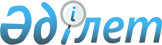 О дополнительных мерах по оказанию социальной помощи участникам и инвалидам Великой Отечественной войны на расходы за коммунальные услуги на 2012 год
					
			Утративший силу
			
			
		
					Постановление акимата Акмолинской области от 9 февраля 2012 года № А-2/59. Зарегистрировано Департаментом юстиции Акмолинской области 6 марта 2012 года № 3422. Утратило силу в связи с истечением срока применения - (письмо аппарата акима Акмолинской области от 11 июня 2013 года № 1.5-13/8492)      Сноска. Утратило силу в связи с истечением срока применения - (письмо аппарата акима Акмолинской области от 11.06.2013 № 1.5-13/8492).      Примечание РЦПИ:

      В тексте сохранена авторская орфография и пунктуация.

      В соответствии с Законами Республики Казахстан от 28 апреля 1995 года «О льготах и социальной защите участников, инвалидов Великой Отечественной войны и лиц, приравненных к ним», от 23 января 2001 года «О местном государственном управлении и самоуправлении в Республике Казахстан», на основании решения Акмолинского областного маслихата от 2 декабря 2011 года № 4С-39-2 «Об областном бюджете на 2012-2014 годы» (зарегистрировано в Реестре государственной регистрации нормативных правовых актов № 3414) акимат области ПОСТАНОВЛЯЕТ:



      1. Установить дополнительные меры по оказанию социальной помощи участникам и инвалидам Великой Отечественной войны на расходы на оплату коммунальных услуг в размере 100 процентов ежемесячно за счет целевых текущих трансфертов, выделяемых из областного бюджета бюджетам районов, городов Кокшетау и Степногорск.

      Сноска. Пункт 1 в редакции постановления акимата Акмолинской области от 14.08.2012 № А-9/401 (вводится в действие со дня официального опубликования)



      2. Акиматам районов, городов Кокшетау и Степногорска, государственному учреждению «Управление координации занятости социальных программ Акмолинской области» принять меры, вытекающие из настоящего постановления.



      3. Контроль за исполнение настоящего постановления возложить на заместителя акима области Кайнарбекова А.К.



      4. Данное постановление распространяется на правоотношения, возникшие с 1 января 2012 года.



      5. Настоящее постановление вступает в силу со дня государственной регистрации в Департаменте юстиции Акмолинской области и вводится в действие со дня официального опубликования.      Аким области                               К.Кожамжаров
					© 2012. РГП на ПХВ «Институт законодательства и правовой информации Республики Казахстан» Министерства юстиции Республики Казахстан
				